Informacja o wyjaśnieniach treści SWZ	Zamawiający – Gmina Wiskitki – informuje, że w postępowaniu pn.: „Rozbudowa szkoły podstawowej w Miedniewicach – etap I” – postępowanie II – wpłynął wniosek o wyjaśnienie treści SWZ, na który Zamawiający działając na podstawie art. 284 ust. 2 ustawy Prawo zamówień publicznych udziela odpowiedzi:Pytanie nr 1: „W nawiązaniu do poprzedniego postępowania i odpowiedzi z dnia 18.03.2022 na pytanie nr 3 dotyczące układu warstw ścian fundamentowych prosimy o wyjaśnienie czy należy ją traktować jako obowiązującą w zakresie wykończenia ściany powyżej terenu okładziną z płytek elewacyjnych jak w odpowiedzi czy też w związku z ograniczeniem zakresu należy polegać na zapisach przedmiaru, w którym zakres tego etapu kończy się na przyklejeniu warstwy siatki i wykonaniu izolacji przeciwwilgociowej powłokowej dwuwarstwowej.”Odpowiedź na pytanie nr 1: Zamawiający informuje, że w związku ze zmianą zakresu realizacji robót należy zakończyć prace na ścianie fundamentowej powyżej terenu na izolacji przeciwwilgociowej powłokowej dwuwarstwowej na warstwie styropianu i siatce wtopionej.Pytanie nr 2: „Po dokonaniu wizji lokalnej na terenie działki stwierdzamy, że istnieje możliwość uszkodzenia części drzewostanu rosnącego wzdłuż wewnętrznej drogi dojazdowej przez duże pojazdy, zwłaszcza gruszki, dostarczające beton na budowę. Czy Zamawiający wyrazi zgodę na podcięcie części gałęzi drzew rosnących po stronie prawej patrząc na działkę od strony bramy wjazdowej?”Odpowiedź na pytanie nr 2: Zamawiający potwierdza. Pytanie nr 3: „Czy 2 drzewa zlokalizowane między przeznaczonym do rozbiórki budynkiem gospodarczym a boiskiem przewidziane są do usunięcia czy pozostawienia? Z uwagi na lokalizację budynku sali i wykopy fundamentowe ich zachowanie może okazać się trudne do osiągnięcia.”Odpowiedź na pytanie nr 3: Zamawiający informuje, że zgodnie z projektem zagospodarowania terenu drzewa przeznaczone są do przesadzenia.Pytanie nr 4: „Prosimy o wyjaśnienie gdzie i do czego będą montowane płyty warstwowe PIR gr. 60 mm – niski profil wyspecyfikowane w pozycji nr 56 przedmiaru robót budowlanych.”Odpowiedź na pytanie nr 4: Zamawiający informuje, że płyty warstwowe PIR będą funkcjonować jako podbitka wysokiej części rozbudowywanej (sala gimnastyczna), z montażem podkonstrukcji, którą należy przyjąć w wycenie.Pytanie nr 5: „W związku z podziałem inwestycji na etapy i ustanowieniem obecnego etapu jako stanu surowego otwartego prosimy o doprecyzowanie której części budynku dotyczy zakres robót wskazany w pozycji nr 63 przedmiaru robót budowlanych „Docieplenie ścian z cegły płytami styropianowymi gr. 15 cm z wyprawą elewacyjną z masy silikonowej gr. 1,5 mm” w ilości 24,8x2x0,55 m = 27,28 m2.”Odpowiedź na pytanie nr 5: Zamawiający informuje, że przedmiotowy zakres robót dotyczy części powyżej podbitki wysokiej części rozbudowywanej (sala gimnastyczna) a płytą dachową.Pytanie nr 6: „W związku z usunięciem w stosunku do poprzedniego postępowania zakresu robót branży elektrycznej sugerujemy rozważenie rozszerzenia obecnego zakresu robót o prace związane z wykonaniem uziomu otokowego instalacji odgromowej, które to prace korzystnie będzie wykonać w wykopie podczas trwania prac fundamentowych.”Odpowiedź na pytanie nr 6: Zamawiający informuje, że nie rozszerza zakresu robót w przytoczonym zakresie.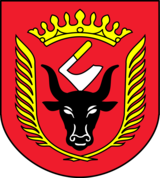 GMINA WISKITKIWiskitki, dnia 11 kwietnia 2022 r.IZRK.271.7.2022